СОВЕТ ДЕПУТАТОВ муниципального образования Чёрноотрожский сельсовет Саракташского района оренбургской областитретий созывР Е Ш Е Н И Етридцать пятого  заседания Совета депутатов Чёрноотрожского сельсовета третьего созыва08.05.2019                                     с. Черный Отрог                                       № 208В соответствии со ст. 27.1 Федерального закона от 06.10.2003 №131-ФЗ «Об общих принципах организации местного самоуправления в Российской Федерации», Закона Оренбургской области от 17.10.2018 №1277/339-VI-03 «О внесении изменений в закон Оренбургской области «Об организации местного самоуправления в Оренбургской области» и признании утратившим силу закона Оренбургской области «О сельских старостах Оренбургской области», Уставом муниципального образования  Черноотрожский сельсовет, по представлению схода граждан станции Черный Отрог от 29 апреля 2019 года Совет депутатов Чёрноотрожского сельсоветаРЕШИЛ:1. Назначить Сайтбурханова Рамиля Ельфатовича старостой станции Черный Отрог.2. Настоящее решение вступает в силу после его подписания и подлежит размещению на официальном сайте муниципального образования Чёрноотрожский сельсовет  Саракташского района Оренбургской области в сети «Интернет».3. Контроль за исполнением настоящего решения возложить на постоянную комиссию Совета депутатов по мандатным вопросам, вопросам местного самоуправления, законности, правопорядка, работе с общественными и религиозными объединениями, национальным вопросам и делам военнослужащих (Базаров П.Н.).Председатель Совета депутатов,глава муниципального образования                                            З.Ш. Габзалилов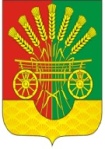 О назначении старосты станции Черный ОтрогРазослано:Губернатору Оренбургской области, Р.Е. Сайтбурханову, депутатам, прокуратуре района, постоянной комиссии, официальный сайт администрации сельсовета 